Films à  l’affiche! Projet FinalFilms à l’affiche – Projet FinalPartie A : Le Scénario-MaquetteAvec votre groupe, vous allez créer un scénario-maquette pour votre film de court métrage. Le scénario-maquette doit inclure les critères suivants :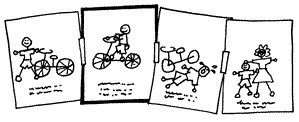 	- les dessins (sketchs) de chaque scène		- pensez au plans et angles et leurs signifiances	- le script pour chaque scène	- l’ambiance	- les effets spéciaux (visuelles ou sonores)	- la musiqueVous avez déjà un modèle a suivre (fiche reproductible 3).Partie B : Le Film de Court MétrageAvec votre groupe, vous allez créer un film de court métrage qui suit votre scénario-maquette. Vous devez choisir le genre du film, écrire un script original, et participer comme acteur ou actrice dans le film. Le film doit inclure les critères suivants : 	- un script original	- chaque personne dans le groupe a un rôle d’un/e personnage qui parle dans le film	- chaque film a une histoire bien développée avec un début, milieu et fin selon le pyramide (le plateau, le problème, la montée, le point culminant, la descente)	- chaque film est environ 5 à 10 minutes	- chaque script inclus les éléments de langue suivants :			- les verbes au passé composé et à l’imparfait (selon le contexte)			- les adjectifs (avec les accords)			- les adverbes de temps et de manière			- les pronoms « lui » et « leur »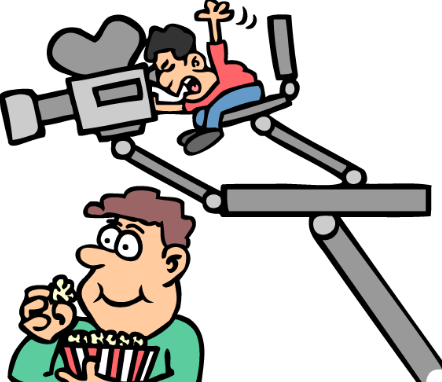 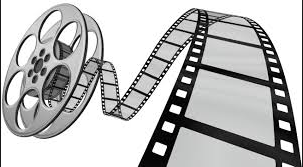 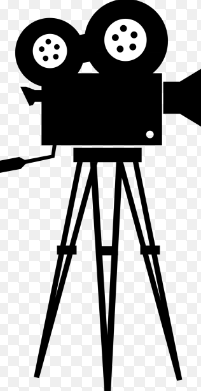 FantastiqueTrès BienBienAssez BienPassablePas AssezLes donnés/5- environ 5 à 7 minutes- chaque membre du groupe parle presque également- contenu approprié et original- en français- environ 5 à 7 minutes- chaque membre du groupe parle presque également- contenu approprié et original- en français- moins que 5 minutes- chaque membre du groupe parle mais pas également- contenu approprié et original- en français- environ 2 à 4 minutes- chaque membre du groupe parle mais pas également- contenu approprié et assez original- pas tout en français- environ 1 à 3 minutes- chaque membre du groupe parle mais pas également- contenu approprié et  assez original- pas tout en français- quelques membres du groupe parlent- contenu inapproprié ou pas original- pas tout en français- incompletLe contenu/20- il y a une histoire bien développée (début, milieu, fin ; le plateau, le problème, la montée, le point culminant, la descente)- les personnages sont bien développés (pas plats)- le film correspond au scénario-maquette final- créative et intéresse l’audience- il y a une histoire développée (début, milieu, fin ; le plateau, le problème, la montée, le point culminant, la descente)- les personnages sont bien développés (pas plats)- le film correspond au scénario-maquette final- créative et intéresse l’audience- il y a une histoire assez développée (début, milieu, fin ; le plateau, le problème, la montée, le point culminant, la descente)- les personnages sont développés (pas plats)- le film correspond au scénario-maquette final- créative et intéresse l’audience- il y a une histoire assez développée (début, milieu, fin ; le plateau, le problème, la montée, le point culminant, la descente)- les personnages sont développés (pas plats)- le film correspond au scénario-maquette final- créative et intéresse l’audience- il y a une histoire bien développée (début, milieu, fin ; le plateau, le problème, la montée, le point culminant, la descente)- les personnages sont bien développés (pas plats)- le film correspond au scénario-maquette final- créative et intéresse l’audience- il y a une histoire incomplète (début, milieu, fin ; le plateau, le problème, la montée, le point culminant, la descente inidentifiable)- les personnages ne sont pas développés (plats)- le film ne correspond pas au scénario-maquette final (pas fini)- pas créative et n’intéresse pas l’audienceLa grammaire/20- on utilise les verbes au passé composé et à l’imparfait- les adjectifs (l’accord)- les adverbes de temps et de manière- les pronoms ‘lui’ et ‘leur’- presque pas de fautes d’orthographe- on utilise les verbes au passé composé et à l’imparfait- les adjectifs (l’accord)- les adverbes de temps et de manière- les pronoms ‘lui’ et ‘leur’- pas beaucoup de fautes d’orthographe- on utilise les verbes au passé composé et à l’imparfait- les adjectifs (l’accord)- les adverbes de temps et de manière- les pronoms ‘lui’ et ‘leur’- quelques fautes d’orthographe- les fautes nuisent un peu la compréhension- on utilise les verbes au passé composé et à l’imparfait- les adjectifs (l’accord)- les adverbes de temps et de manière- les pronoms ‘lui’ et ‘leur’- quelques fautes d’orthographe- les fautes nuisent un peu la compréhension- on utilise les verbes au passé composé et à l’imparfait- les adjectifs (l’accord)- les adverbes de temps et de manière- les pronoms ‘lui’ et ‘leur’- des fautes d’orthographe- les fautes nuisent la compréhension- des fautes de grammaire qui nuisent la compréhension- pas d’accords de verbes ni d’adjectifs- n’utilise pas les éléments de langue demandée- des fautes d’orthographeLe travail en équipe/5- tout le monde participe bien ensemble- le travaille est divisé assez également- tout le monde met un grand effort- tout le monde participe bien ensemble- le travaille est divisé assez également- tout le monde met un grand effort- tout le monde participe assez bien ensemble- le travaille est divisé assez également- tout le monde met un effort- quelques personnes ne participent pas- le travaille est divisé assez également- presque tout le monde met un effort- quelques personnes ne participent pas- le travaille n’est pas divisé assez également- presque tout le monde met un peu d’effort- des problèmes de groupe- le travaille n’est pas divisé également- il y a des membres du groupe qui ne mettent pas d’effortLa voix/10- la bonne prononciation - de bon intonation- très claire- assez forte pour bien entendre tous les mots - assez bonne prononciation - de bon intonation- claire- assez forte pour bien entendre tous les mots- assez bonne prononciation - de bon intonation avec quelques pauses- assez claire- assez forte pour bien entendre tous les mots- assez bonne prononciation - de bon intonation mais un peu robot- assez claire sauf quelques mots- assez forte pour entendre tous les mots- assez bonne prononciation - de bonne intonation avec plusieurs pauses- assez claire sauf plusieurs mots- assez forte pour entendre tous les mots- la prononciation n’est pas bonne- pas de bonne intonation- pas très clair- pas assez fort pour bien entendre tous les mots